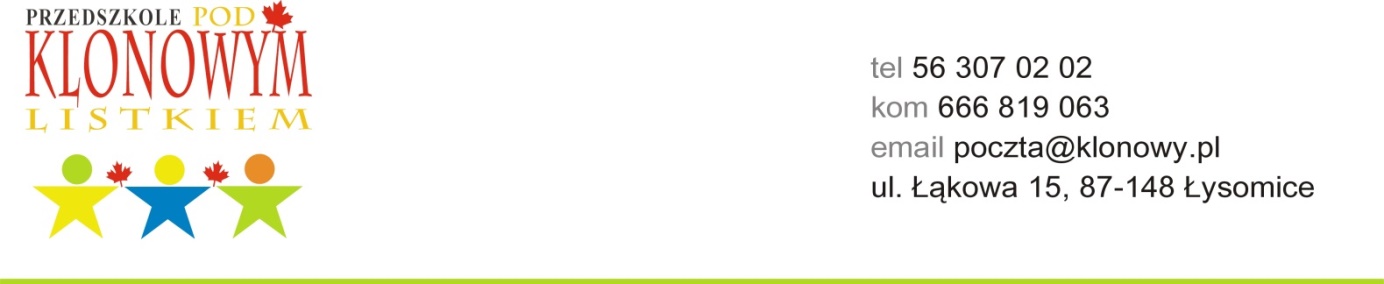 KONKURS PIOSENKI ANGIELSKIEJSHOW TIME!Regulamin1. Organizatorem konkursu jest  Dwujęzyczne Przedszkole Pod Klonowym Listkiem z siedzibą w Łysomicach, ul. Łąkowa 15.2. Konkurs odbędzie się w środę 25.04.2018 o godz. 10.00 w siedzibie organizatora.3. Celem konkursu jest propagowanie nauki języka angielskiego dzieci  w wieku przedszkolnym oraz rozwój artystyczny najmłodszych.5. W konkursie wziąć mogą udział dzieci z oddziałów przedszkolnych. Każde przedszkole, lub filia,  deleguje po jednym duecie reprezentującym placówkę wybranym w drodze wewnętrznych eliminacji. 6. Każdy duet prezentuje jeden utwór w języku angielskim o dowolnej tematyce. Dzieci śpiewają utwór z podkładem muzycznym lub akompaniamentem.  Czas całego występu nie powinien przekraczać 5 minut.7. Organizator zapewnia dostęp do mikrofonów, sprzętu audiofonicznego oraz pianina.8. Warunkiem uczestnictwa w konkursie jest przesłanie wypełnionego zgłoszenia uczestnictwa na adres poczta@klonowy.pl do dnia 18.04.2018. Podkłady muzyczne również muszą zostać dostarczone drogą elektroniczną do dnia 18.04.2018.9. Oceny występu dokona powołana przez organizatora komisja, która podejmie decyzje na podstawie poniższych kryteriów:- ogólny wyraz artystyczny- poprawność językowa- strój i ruch sceniczny10. Dla laureatów przewidziane są nagrody. Wszyscy uczestnicy otrzymają pamiątkowe dyplomy. 11. Organizator zastrzega sobie prawo do zmiany regulaminu oraz do publikacji zdjęć z imprezy na stronie internetowej www.klonowy.plKONKURS PIOSENKI ANGIELSKIEJSHOW TIME!Karta zgłoszeniaNazwa i adres placówki:…………………………………………………………………………………………………………………………………………………………………………………………………………………………………………………….Imiona i nazwiska dzieci:..............................................................................................................................................................................Imię i nazwisko osoby odpowiedzialnej za przygotowanie dzieci:………………………………………………………………………………………………………………………Potrzebny sprzęt:……………………………………………………………………………………………………………………….....